..................................................								                           (miejscowość, data)Nazwisko i imię …………………………………………………………………Miejsce zamieszkania …………………………………………………………..OŚWIADCZENIE O WYRAŻENIU ZGODY 
DO PRZEKAZYWANIA ŚRODKÓW FINANSOWYCHZA POŚREDNICTWEM PRZELEWÓW BANKOWYCHOświadczam, iż wyrażam zgodę na przekazywanie przez Stowarzyszenie PROREW świadczeń pieniężnych przysługujących w związku z udziałem w Projekcie pn. „Aktywizator kariery”, współfinansowanego przez Unię Europejską ze środków Europejskiego Funduszu Społecznego w ramach Regionalnego Programu Operacyjnego Województwa Łódzkiego na lata 2014-2020 realizowany w ramach Osi priorytetowej 08 – VIII Zatrudnienie, Działania 02 – VIII.2.1 Wsparcie aktywności zawodowej osób po 29 roku życia, Poddziałania 01 – VIII.2.1 Wsparcie aktywności zawodowej osób po 29 roku życia za pośrednictwem przelewów bankowych na wskazany poniżej  rachunek bankowy :nazwa banku ……………………………………………………………………………………nr rachunku …………………………………………………………………………….………Zobowiązuję się do niezwłocznego powiadomienia realizatorów Projektu o zmianie numeru rachunku bankowego do przekazania środków finansowych.                                                                                           				..........................................                                                                                         			          (podpis Uczestnika/czki Projektu)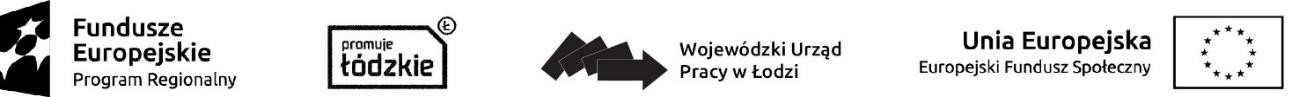 